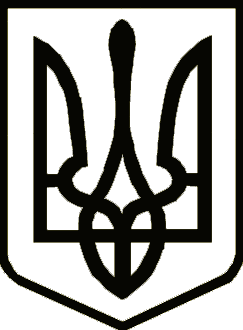  УкраїнаНОВГОРОД-СІВЕРСЬКА РАЙОННА РАДА  ЧЕРНІГІВСЬКОЇ ОБЛАСТІПостійна комісія з питань регламенту, законності і правопорядку, гуманітарної сфери, соціального захисту населення, сім'ї та молодіРЕКОМЕНДАЦІЇ28 вересня 2016 року                                                                                    № 4м. Новгород-СіверськийПро хід виконання Цільової соціальної програми протидії ВІЛ-інфекції/СНІДу на 2013 – 2018 роки у Новгород-Сіверському районіЗаслухавши і обговоривши інформацію про хід виконання Цільової соціальної програми протидії ВІЛ-інфекції/СНІДу на 2013 – 2018 роки у Новгород-Сіверському районі, постійна комісія рекомендує:Інформацію про хід виконання Цільової соціальної програми протидії ВІЛ-інфекції/СНІДу на 2013 – 2018 роки у Новгород-Сіверському районі взяти до відома.Новгород-Сіверській центральній районній лікарні ім.І.В.Буяльського:забезпечувати доступ населення до послуг з консультування, тестування на ВІЛ-інфекцію та проведення її діагностики;забезпечувати професійну підготовку кадрів (сімейних лікарів, працівників установ і закладів, які надають послуги представникам груп підвищеного ризику щодо інфікування ВІЛ та їх партнерам, людям, які живуть з ВІЛ);забезпечувати в рамках виконання Програми пріоритетності охоплення лікуванням, доглядом і підтримкою людей, які живуть з ВІЛ, та їх оточення;формувати толерантне ставлення населення до людей, які живуть з ВІЛ, з метою подолання їх дискримінації;розповсюджувати соціальну рекламу, просвітницькі програми з формування здорового способу життя у населення.Заступник голови постійної комісії                                                     Т.А.Могильна